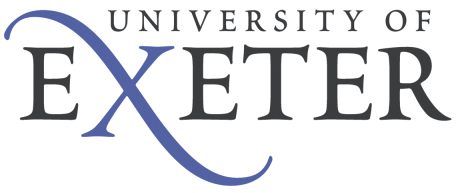 Senior Lecturer in academic area (Education and Research) (Ref: HR to insert)Salary Range on Grade G The University of Exeter is a Russell Group university in the top 200 of universities worldwide. We combine world-class teaching with world-class research, and have achieved a Gold rating in the Teaching Excellence Framework Award 2017. We have over 22,000 students and 4600 staff from 180 different countries and have been rated the WhatUni2017 International Student Choice. Our research focuses on some of the most fundamental issues facing humankind today, with 98% of our research rated as being of international quality in the 2014 Research Excellence Framework. We encourage proactive engagement with industry, business and community partners to enhance the impact of research and education and improve the employability of our students.[College/ Discipline description here]The roleWe are seeking to appoint a new Senior Lecturer with a particular interest specifics of academic areas. The post will include details of duties.  About youFor a Senior Lecturer post you will have:A PhD or equivalent in [subject area] and have an independent, internationally-recognised research programme in a relevant active field of research A strong record in attracting funding for research, or demonstrate potential to attract such fundingAn active approach to inter-disciplinary and multi-disciplinary research Enthusiasm for delivering high quality undergraduate programmesStrong connections and funded projects with business and community partnersInvolvement in projects which develop impactA strong potential for research leadershipA track record in refereed publications and success in significant grant captureRelationships with external organisations and funders/ and knowledge and experience of key sectors or business challengesWhat we can offer youFreedom (and the support) to pursue your intellectual interests and to work creatively across disciplines to produce internationally exciting research;Support teams that understand the University wide research and teaching goals and partner with our academics accordingly An Innovation, Impact and Business directorate that works closely with our academics providing specialist support for external engagement and developmentOur Exeter Academic initiative supporting high performing academics to achieve their potential and develop their careerA multitude of staff benefits including sector leading benefits around maternity, adoption and shared parental leave (up to 26 weeks full pay), Paternity leave (up to 6 weeks full pay), and a new Fertility Treatment PolicyA beautiful campus set in the heart of stunning Devon/ CornwallPlease ensure you read our Job Description and Person Specification for full details of this role.The closing date for applications is HR to insert. Interviews are expected to take place on date.For an informal and confidential discussion about the post please contact Prof name (tel: 01392-number, email: name@ex.ac.uk). (tel: 01392-number, email: name@ex.ac.uk). To apply …Standard Occupational Classification (SOC) 2311)Minimum rate of pay £25,000 p/a - Adverts to appear in Jobcentre Plus and www.jobs.ac.ukPlease place in journal(s) as below:	For insertion on:UOE website/VB	date Jobs.ac.uk	date Job Centre	date Press/Journal	date  Approved by ________________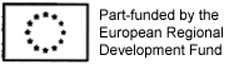 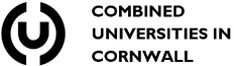 If we are advertising on jobs.ac.uk, please ensure that the advert word count is under 540.